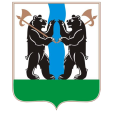 ТЕРРИТОРИАЛЬНАЯ ИЗБИРАТЕЛЬНАЯ КОМИССИЯЯРОСЛАВСКОГО РАЙОНА РЕШЕНИЕ21.07.2023						  	                   № 69/498г. ЯрославльО регистрации Долгиной Ксении Сергеевны кандидатом в депутаты Ярославской областной Думы восьмого созыва, выдвинутого избирательным объединением «ЯРОСЛАВСКОЕ ОБЛАСТНОЕ ОТДЕЛЕНИЕ Политической партии КОММУНИСТИЧЕСКАЯ ПАРТИЯ КОММУНИСТЫ РОССИИ» по одномандатному избирательному округу № 34Проверив соблюдение требований Федерального закона от 12.06.2002 № 67-ФЗ «Об основных гарантиях избирательных прав и права на участие в референдуме граждан Российской Федерации» и Закона Ярославской области от 02.06.2003 № 27-з «О выборах в органы государственной власти Ярославской области и органы местного самоуправления муниципальных образований Ярославской области» при выдвижении кандидата, а также к документам, представленным в территориальную избирательную комиссию Ярославского района, осуществляющую полномочия окружной избирательной комиссии по одномандатному избирательному округу № 34 (далее - окружная избирательная комиссия) кандидатом в депутаты Ярославской областной Думы восьмого созыва Долгиной Ксенией Сергеевной, выдвинутым избирательным объединением «ЯРОСЛАВСКОЕ ОБЛАСТНОЕ ОТДЕЛЕНИЕ Политической партии КОММУНИСТИЧЕСКАЯ ПАРТИЯ КОММУНИСТЫ РОССИИ» по одномандатному избирательному округу № 34, достоверность сведений о кандидате, указанных в документах, окружная избирательная комиссия установила следующее.Порядок выдвижения кандидата, документы, представленные в окружную избирательную комиссию кандидатом в депутаты Ярославской областной Думы восьмого созыва Долгиной Ксенией Сергеевной, выдвинутым избирательным объединением «ЯРОСЛАВСКОЕ ОБЛАСТНОЕ ОТДЕЛЕНИЕ Политической партии КОММУНИСТИЧЕСКАЯ ПАРТИЯ КОММУНИСТЫ РОССИИ» по одномандатному избирательному округу № 34, соответствуют требованиям Федерального закона от 12.06.2002 № 67-ФЗ «Об основных гарантиях избирательных прав и права на участие в референдуме граждан Российской Федерации» и Закона Ярославской области от 02.06.2003 № 27-з «О выборах в органы государственной власти Ярославской области и органы местного самоуправления муниципальных образований Ярославской области».В соответствии с подпунктом «в» пункта 1 статьи 18 Закона Ярославской области от 02.06.2003 № 27-з «О выборах в органы государственной власти Ярославской области и органы местного самоуправления муниципальных образований Ярославской области», постановлением Ярославской областной Думы седьмого созыва от 09.06.2023 № 153 «О назначении выборов депутатов Ярославской областной Думы восьмого созыва», постановлением Избирательной комиссии Ярославской области от 07.06.2023 № 66/454-7 «О возложении полномочий окружных избирательных комиссий по выборам депутатов Ярославской областной Думы восьмого созыва по одномандатным избирательным округам на территориальные избирательные комиссии», постановлением Избирательной комиссии Ярославской области от 11.07.2023 № 74/525-7 «О заверении списка кандидатов в депутаты Ярославской областной Думы восьмого созыва по одномандатным избирательным округам, выдвинутого избирательным объединением «ЯРОСЛАВСКОЕ ОБЛАСТНОЕ ОТДЕЛЕНИЕ Политической партии КОММУНИСТИЧЕСКАЯ ПАРТИЯ КОММУНИСТЫ РОССИИ» на выборах депутатов Ярославской областной Думы восьмого созыва», территориальная избирательная комиссия Ярославского района, осуществляющая полномочия окружной избирательной комиссии по одномандатному избирательному округу № 34,РЕШИЛА:Зарегистрировать Долгину Ксению Сергеевну, выдвинутого избирательным объединением «ЯРОСЛАВСКОЕ ОБЛАСТНОЕ ОТДЕЛЕНИЕ Политической партии КОММУНИСТИЧЕСКАЯ ПАРТИЯ КОММУНИСТЫ РОССИИ», кандидатом в депутаты Ярославской областной Думы восьмого созыва по одномандатному избирательному округу № 34 21 июля 2023 года в 15 часов 45 минут.Выдать Долгиной Ксении Сергеевне удостоверение зарегистрированного кандидата в депутаты Ярославской областной Думы восьмого созыва по одномандатному избирательному округу № 34 установленного образца.Направить решение в Избирательную комиссию Ярославской области.Опубликовать решение в газете «Ярославский агрокурьер».Разместить настоящее решение на страницах территориальной избирательной комиссии Ярославского района на официальных порталах органов власти Ярославской области.Контроль за исполнением решения возложить на председателя территориальной избирательной комиссии Ярославского района С.Г. Лапотникова.Председатель территориальнойизбирательной комиссииЯрославского района                                                                        С.Г. ЛапотниковСекретарь территориальнойизбирательной комиссииЯрославского района                                                                        С.А. Касаткина